INTERVENANT-E   PSYCHOTHERAPEUTE   EN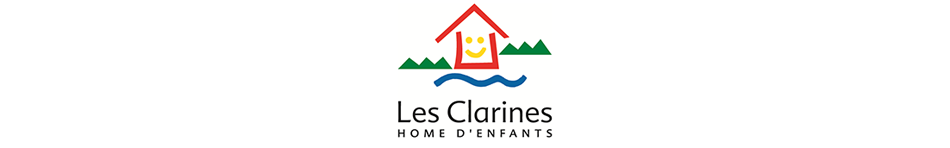 PROTECTION DE L’ENFANCELe Home d’enfants Les Clarines (foyer éducatif moyen-long terme pour enfants âgés de 1 jour à 6 ans, intervenant dans le cadre de la protection de l’enfance), se réjouit d’engagerun-e psychothérapeute à 20% pour co-intervenir lors de certaines visites proposées aux parents des enfants accueillis.L’activité se déploie au sein du foyer à Chardonne. Vous travaillez en binôme avec l’intervenante familiale de l’institution et accompagnez les familles durant leur droit de visite à leur enfant placé. Les horaires de travail sont fixes le mercredi après-midi et le jeudi matin. Date d’entrée :			1er mars 2022 		Type de contrat :			CDICatégorie professionnelle : 		psychologueLieu :			Foyer les Clarines Chemin des Roches 121803 ChardonneTaux d’activité :			20%CONTEXTELe Home d’enfants Les Clarines est un foyer moyen-long terme qui accueille 9 enfants de 0 à 6 ans. Ces derniers sont placés par la Direction générale de l’enfance et de la jeunesse suite à des maltraitances physiques ou psychiques dans leur environnement familial.  Le foyer a comme mission la protection des enfants en leur offrant un environnement stable et sécurisant afin de les soutenir dans leur développement physique, psychique et social. La création ou le maintien du lien avec la famille est également une des missions principales de l’institution. Afin de permettre aux familles de tisser des liens avec leur enfant, le foyer accueille les parents dans un espace spécialement dédié aux visites. MISSION- Vous accompagnez, en binôme avec l’intervenante familiale, les parents dans le cadre de visites à leur enfant placé   et soutenez les interactions parents-enfant.- Vous observez et évaluez les interactions parents-enfant et apportez des observations fines aux membres du réseau dans l’idée de penser le projet de vie de l’enfant et sa famille.- Vous recevez les parents en entretien et les soutenez dans leur rôle parental. Vous les accompagnez à percevoir leurs compétences et leurs difficultés et soutenez et guidez les patterns interactifs.- Vous travaillez en étroite collaboration avec l’intervenante familiale et en collaboration avec l’équipe éducative. - Vous participez aux analyses de situation hebdomadaire de l’institution et apportez un regard clinique et méta sur les enfants et leur famille.PROFIL- Vous êtes titulaire du diplôme de psychothérapeute et êtes au bénéfice d’une formation dans le champ de la périnatalité et des observations parents-enfant.- Vous disposez de bonnes connaissances du réseau cantonal de la protection de l’enfance.- Vous êtes capable de travailler hors du cadre classique psychothérapeutique et êtes prêt-e à travailler dans un binôme multidisciplinaire thérapeutique.- Vous êtes à l’aise dans le travail d’équipe pluridisciplinaire.- Vous possédez de bonnes compétences dans l’animation d’analyse de situation.NOUS OFFRONS- Une expérience enrichissante de co-intervention dans un duo pluridisciplinaire intervenant dans un contexte de travail spécifique lié au placement des enfants en foyer- Des conditions de travail conformes à la Convention collective de travail dans le secteur social parapublic vaudois (CCT Social)- Un salaire selon la classification en vigueur (AVOP)CANDIDATUREEnvoyer votre candidature : curriculum vitae, lettre de motivation à l’adresse suivante : info@lesclarines.ch ou par courrier postal à l’attention de Bernard Schär, chemin des Roches 12, 1803 Chardonne (merci de privilégier les postulations électroniques)Contact pour informations sur la fonction auprès de Bernard Schär : 021.922.98.22  